Renseignements sur l’industrie du tourismeLe tourisme au Canada est désigné sous le terme de « secteur »; ce secteur est divisé en cinq « sous-secteurs » : hébergement, restauration, loisirs et divertissements, transport, et services de voyages.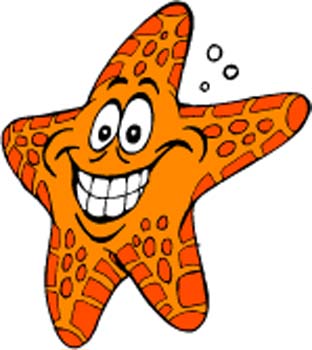 Chaque province et chaque territoire au Canada offre des emplois en tourisme, et ce, dans chacun des sous-secteurs du tourisme.On retrouve dans le secteur du tourisme des employeurs de toutes tailles : de très petites, petites, moyennes et grandes entreprises.Une très petite entreprise compte de un à quatre employés, alors qu’une petite entreprise en compte de cinq à vingt. Une moyenne entreprise emploie de 20 à 99 travailleurs, et une grande entreprise, plus de 100.La plupart des employeurs (79 %) du secteur du tourisme sont de petites entreprises. Le reste (près de 19 %) est composé de moyennes entreprises; cette proportion de moyennes entreprises est plus importante dans le secteur du tourisme que pour l’ensemble des secteurs économiques canadiens.Les cinq sous-secteursChaque sous-secteur comporte de nombreux types de fonctions de travail et d’employeurs. Le plus fort pourcentage d’employés correspond au sous-secteur de la restauration. Le tableau ci-dessous montre le pourcentage de travailleurs employés dans chaque sous-secteur. 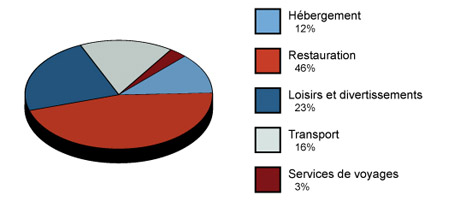 HébergementParmi les employeurs de ce sous-secteur, on retrouve les hôtels, motels, centres de villégiature, campings et parcs de véhicules de camping. Ils varient en taille, du gîte touristique comptant une ou deux chambres à la chaîne hôtelière internationale offrant des centaines de chambres. Le sous-secteur de l’hébergement présente une proportion plus importante de grandes entreprises, telles que des hôtels, des motels et des centres de villégiature.RestaurationIl s’agit du plus grand sous-secteur du tourisme. Les employeurs en restauration comprennent les restaurants, salles à manger, cafétérias, services de restauration rapide, hôtels, clubs privés, centres de villégiature, bars-salons, bars et boîtes de nuit, centres de congrès et paquebots de croisière. Ces entreprises varient en taille, allant des petits restaurants privés préparant des repas individuels aux grandes entreprises organisant des banquets pour des centaines de convives. Loisirs et divertissementsTrès diversifié, ce sous-secteur est le deuxième en importance. Parmi les employeurs, on y retrouve les zoos, musées, cinémas, installations sportives, parcs d’attractions, parcs nationaux, lieux historiques, pourvoiries de chasse, de pêche ou de plein air, et casinos. Le sous-secteur des loisirs et divertissements peut également recouper d’autres sous-secteurs du tourisme. Par exemple, des employés de ce sous-secteur pourraient travailler dans des hôtels, des centres de villégiature, des entreprises d'excursion, des centres de congrès ou des compagnies de transport. La majorité des employeurs du sous-secteur des loisirs et divertissements sont de petites entreprises; au cours des dernières années, le nombre des très petites entreprises a diminué, alors que celui des moyennes et grandes entreprises a connu une hausse.TransportLes employeurs de ce sous-secteur sont des entreprises offrant des services de transport aérien, terrestre ou maritime, notamment des compagnies aériennes, des compagnies d’autocars ou de taxis, des services de traversiers et des paquebots de croisière. Ils peuvent être de petite taille, par exemple une petite compagnie aérienne ne comptant que deux avions, ou encore de grande taille, comme une compagnie d’autocars exploitant un parc de milliers de véhicules au pays. Le sous-secteur du transport est constitué à 84 % de petites entreprises, alors qu’on y compte seulement 4 % de grandes entreprises, notamment les grandes compagnies aériennes, ferroviaires et de location de véhicules. Services de voyagesLes employeurs de ce sous-secteur comprennent les agences de voyages, les voyagistes en gros, ainsi que les bureaux d’entreprises dont le personnel effectue suffisamment de déplacements pour justifier un service de réservation à l’interne. Les agences peuvent être de petites entreprises familiales ne comptant qu'une succursale, ou de vastes réseaux internationaux ayant des bureaux partout au pays. Environ 92 % des employeurs du sous-secteur des services de voyages sont de petites entreprises.Croissance de possibilités d'emploiD’ici 2015, plus de 300 000 nouveaux emplois seront créés au pays dans l’ensemble du secteur du tourisme. Les sous-secteurs de la restauration et des loisirs et divertissements devraient connaître la plus forte croissance. Le tableau ci-dessous montre le nombre d'emplois qui pourraient être créés par chaque sous-secteur.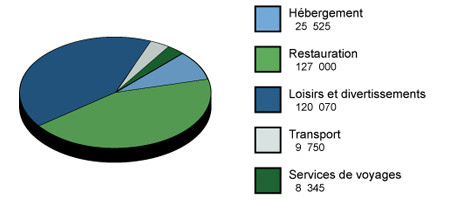 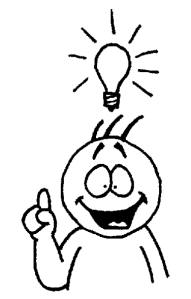 Comme vous pouvez le constater, l’avenir du tourisme au Canada est très prometteur – et le vôtre aussi!  Si vous désirez obtenir plus de renseignements sur le marché du travail dans le secteur du tourisme au Canada, visitez la section Information sur le marché du travail du site Web du CCRHT.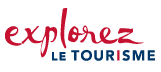 http://discovertourism.ca/fr/about_tourism/industry_informationCarrièresAu Canada (et à l’échelle mondiale), le tourisme est le secteur d’activité qui connaît la croissance la plus rapide. Il compte plus de 400 types de postes exigeant différents niveaux de compétence, d’expérience et de scolarité. Ventes, marketing, service à la clientèle, comptabilité, maintenance, gestion, animation, conditionnement physique, entretien ménager, restauration, divertissement ou entretien paysager : la gamme de possibilités est presque illimitée! http://discovertourism.ca/fr/about_tourism/industry_informationAdjoint aux relations publiques Agent de bord Aide-cuisinier Boulanger-pâtissier Capitaine de traversier Chasseur Chauffeur d’autocar Chauffeur de taxi et de limousine  Chauffeur de train Chef concierge Chef de cuisine Chef de l’entretien ménager  Chercheur en tourisme   Chroniqueur-photographe touristique Conseiller en collectes de fonds Conseiller en voyages  Conservateur de musée   Contrôleur aérien Coordonnateur d’activités spéciales  Coordonnateur des bénévoles Croupier (Casino) Cuisinier à la chaîne Directeur d’activités spéciales  Directeur d’agence de voyages  Directeur de boîte de nuit  Directeur des banquets Directeur des jeux Directeur des loisirs (bateau de croisière) Directeur des ventes de voyages  Directeur des ventes et du marketing  Directeur des voyages d’un club automobile Directeur du service à la clientèle Directeur du service des boissons  Directeur général de club de golf  Directeur général d’hôtel  Exploitant de terrain de camping  Formateur en tourisme Guide accompagnateur Guide de chasse  Guide de pêche  Guide de salon professionnel Guide de tourisme d’aventure  Guide-interprète du patrimoine  Guide touristique   Patrouilleur de ski  Pilote Préposé à la location  Préposé à la réception  Préposé à l’entrée – à la billetterie Préposé à l’entretien des pistes Préposé à l’entretien ménager  Préposé à l’information touristique   Préposé à l’inscription  Préposé au bar  Préposé au service des mets et boissons  Préposé au service des vins  Préposé aux machines à sous Préposé aux manèges Préposé aux remonte-pentes Préposé aux réservations  Président-directeur général Propriétaire-exploitant de gîte touristique Propriétaire-exploitant de petite entreprise  Représentant des ventes  Superviseur de centre d’information touristique Superviseur du service des mets et boissons Vendeur  Voyagiste  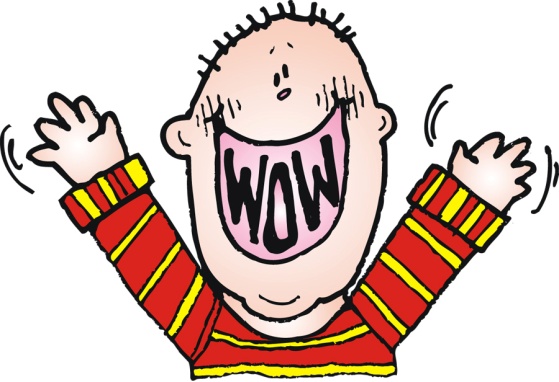 